                                 Муниципальный этап Всероссийского конкурса 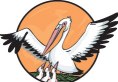 «Учитель                                              «Учитель года России – 2018»                 Конкурсное испытание «Эссе»   Масленникова Е.Г., учитель начальных классов МОБУ ЦОШкола моей мечтыНичто так не способствует созданию будущего, как смелые мечты. В.ГюгоМне кажется, нет такого человека, который никогда не мечтал. Самые яркие грёзы обычно в детстве. Ученики часто удивляются, когда узнают, что и мы, учителя, любим помечтать. И конечно, чаще всего мы фантазируем о том, что произойдёт в будущем. Наверное, многие педагоги задумывались над вопросом: «Школа будущего, какая она?» Но я уверена, что без прошлого будущего не бывает. Поэтому, прежде чем помечтать, я предамся воспоминаниям…Сельская деревянная двухэтажная школа, где я начинала работать, казалась мне самим совершенством. Просторные классы, длинные коридоры, доска, мел. Мои ученики: озорные и задумчивые, любознательные и доверчивые, добрые и непослушные, такие милые и родные. И уроки, на которых я «сеяла разумное, доброе, вечное…». Конечно, тогда не было компьютеров, сети Интернет, электронных учебников. Наглядный материал оформляли сами: писали тушью, рисовали фломастерами, вырезали картинки из журналов. Трудно ли было обучать детей? Наверное, нет, потому что царило добро, взаимопонимание, сопереживание и взаимовыручка.Но жизнь изменяется: с каждым днём появляются новые научные открытия, технические разработки. Поэтому и мы не можем стоять на месте. То, что было вчера невозможным, сегодня уже становится реальностью. Ну и как же здесь не задуматься и не представить себе школу моей мечты?Подобно архитектору, я рисую в своём воображении контур здания, которое соответствовало бы пожеланиям современных учеников, их родителей и учителей. Школа большая, светлая и уютная. В коридорах и кабинетах удобная современная мебель, множество комнатных растений, аквариумы с рыбками. На переменах из настенных динамиков звучит музыка. А поддерживать порядок и чистоту, ухаживать за всем этим будут дети! Чтобы всем участникам образовательных отношений было удобно, я бы поделила здание школы на несколько функциональных блоков. В первом размещались бы учебные кабинеты, лаборатории, библиотеки и актовый зал для проведения общешкольных мероприятий. Так как здоровье и спорт занимают важное место в жизни школьников, то второй блок состоял бы из  двух ярусов: на первом ярусе располагался бы плавательный бассейн с раздевалками и душевыми кабинами, а на втором - два хорошо оборудованных спортивных зала, огромный тренажёрный зал и удобные раздевалки. В отдельном блоке была бы оборудована уютная столовая, медицинский кабинет, кабинеты директора, психолога, социального педагога, учительские. Для детей начальной школы я бы предусмотрела отдельный блок со своим гардеробом, гимнастическим залом, библиотекой и комнатами для отдыха.  Когда в школе комфортно и уютно, туда хочется возвращаться, поэтому в школе должно быть продумано всё до мелочей!Я думаю, что ученикам на переменах можно будет отдохнуть и подышать свежим воздухом в школьном дворе, где будут установлены беседки, лавочки, качели. И, конечно, возле школы будут необходимы современный стадион с беговой дорожкой, футбольная и волейбольная площадки. В соответствии с новыми требованиями школа будет полностью компьютеризирована, но это не значит, что дети не смогут оторваться от экранов компьютеров, ведь это плохо влияет на их зрение. Поэтому часть занятий будет проводиться в специально оборудованном ботаническом саду, на экологических дорожках школьного двора, в лабораториях и в музее. Здесь учителя не просто будут учить детей составлять формулы, доказывать теоремы, записывать химические реакции, писать сочинения, они будут создавать уроки — шедевры: яркие, необыкновенные, не теряющие связи с прошлым, настоящим и будущим, одним словом, актуальные и надолго запоминающиеся. Но в любом случае компьютеры - важный атрибут школы моей мечты. Ученикам будет даваться больше времени на самостоятельную работу и персональные творческие задания - проекты, чтобы они могли больше работать над предметами, соответствующими выбору их будущей профессии. Система оценивания не должна отбить у детей желание учиться! Кроме уроков будут проводиться акции, праздники, коллективные творческие дела, виртуальные путешествия, экскурсии, игры, викторины и другие воспитательные мероприятия, благодаря которым школьная жизнь будет познавательной и интересной. Классы небольшие, человек по пятнадцать, старшие школьники помогают младшим, заботятся о них, играют с ними на переменах в подвижные игры. А учитель? Каким будет он? Представить себе другого учителя мне трудно даже в мечтах. Потому что педагог во все времена – это человек творческий, любящий свою профессию и болеющий душой за судьбу каждого ученика. Его предназначение – научить каждого ребёнка быть успешным с первого дня пребывания в школе, а после окончания её - реализоваться в жизни. И вчера, и сегодня, и завтра учитель не останавливается на достигнутом, стремится к новым достижениям. Но очень хочется, чтобы ему работалось комфортно. Поэтому я бы обеспечила каждому учителю всё необходимое для плодотворной работы. Я думаю, условия жизни педагога должны вызывать уважение окружающих и желание молодых специалистов идти работать в школу. Вместе с классными руководителями в каждом классе будут работать и тьюторы. Они вместе помогут решить ученикам своих классов важные проблемы: почему не дается тот или иной предмет, как подружиться с одноклассниками, как решить конфликт, как углубить знания по какому-либо предмету и, конечно же, они вместе будут готовиться к внеклассным мероприятиям. Активен учитель, активен ученик, активная среда между ними.Вот такие мои мечты о школе будущего. Измениться может многое, но не значимость и важность школы.  По-моему, от школьника всегда будут требоваться умение добывать знания и стремление к саморазвитию, как залогу успеха его будущей профессии. Он должен любить Родину, уважать старших, помогать младшим, не бросать друзей в беде. А наша задача, чтобы каждому ребёнку было комфортно, он должен знать, что в стенах школы он может рассчитывать на помощь и поддержку. Здесь открыты двери для обучения и воспитания всех детей.Будущее ещё далеко, а настоящее вот оно. Просторные классы, длинные коридоры, доска, мел. Мои ученики: озорные и задумчивые, любознательные и доверчивые, добрые и непослушные, такие милые и родные…Мечтать можно о многом, но самое главное – это любить свою профессию!